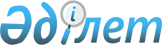 Об утверждении регламентов государственных услуг в сфере недропользования, за исключением углеводородного сырья
					
			Утративший силу
			
			
		
					Приказ Заместителя Премьер-Министра Республики Казахстан - Министра индустрии и новых технологий Республики Казахстан от 25 декабря 2012 года № 469. Зарегистрирован в Министерстве юстиции Республики Казахстан 26 декабря 2012 года № 8223. Утратил силу приказом Заместителя Премьер-Министра Республики Казахстан - Министра индустрии и новых технологий Республики Казахстан от 27 марта 2014 года № 103      Сноска. Утратил силу приказом Заместителя Премьер-Министра РК - Министра индустрии и новых технологий РК от 27.03.2014 № 103 (водится в действие по истечении десяти календарных дней после дня его официального опубликования).

      В соответствии с пунктом 4 статьи 9-1 Закона Республики Казахстан от 27 ноября 2000 года «Об административных процедурах»ПРИКАЗЫВАЮ:



      1. Утвердить:



      1) Регламент государственной услуги «Регистрация контрактов на недропользование, за исключением контрактов на разведку, добычу или совмещенную разведку и добычу углеводородного сырья и общераспространенных полезных ископаемых», согласно приложению 1 к настоящему приказу;



      2) Регламент государственной услуги «Регистрация договора залога права недропользования, за исключением контрактов на разведку, добычу или совмещенную разведку и добычу углеводородного сырья и общераспространенных полезных ископаемых», согласно приложению 2 к настоящему приказу;



      3) Регламент государственной услуги «Выдача разрешения на использование средств ликвидационного фонда» согласно приложению 3 к настоящему приказу;



      4) Регламент государственной услуги «Регистрация сервитутов на участки недр, предоставленных для проведения разведки, добычи или строительства и (или) эксплуатации подземных сооружений, не связанных с разведкой или добычей, в случаях, предусмотренных Законом Республики Казахстан «О недрах и недропользовании», согласно приложению 4 к настоящему приказу.



      2. Департаменту недропользования Министерства индустрии и новых технологий Республики Казахстан (Жакатаев Е.И.) в установленном законодательством порядке обеспечить:



      1) государственную регистрацию настоящего приказа в Министерстве юстиции Республики Казахстан;



      2) официальное опубликование в средствах массовой информации и размещение на официальном интернет-ресурсе.



      3. Контроль за исполнением настоящего приказа возложить на вице-министра индустрии и новых технологий Республики Казахстан Сауранбаева Н.Е.



      4. Настоящий приказ вводится в действие по истечении десяти календарных дней после дня его первого официального опубликования.      Заместитель Премьер-Министра

      Республики Казахстан –

      Министр Индустрии и новых

      Технологий Республики Казахстан            А. Исекешев

Приложение 1                 

к приказу Заместителя Премьер-Министра 

Республики Казахстан –         

Министра индустрии и новых технологий  

Республики Казахстан           

от 25 декабря 2012 года № 469        

Регламент государственной услуги

«Регистрация контрактов на недропользование, за исключением

контрактов на разведку, добычу или совмещенную разведку и

добычу углеводородного сырья и общераспространенных полезных

ископаемых» 

1. Общие положения

      1. Настоящий Регламент государственной услуги «Регистрация контрактов на недропользование, за исключением контрактов на разведку, добычу или совмещенную разведку и добычу углеводородного сырья и общераспространенных полезных ископаемых» (далее – Регламент) разработан в соответствии с пунктом 4 статьи 9-1 Закона Республики Казахстан «Об административных процедурах».



      2. Государственная услуга «Регистрация контрактов на недропользование, за исключением контрактов на разведку, добычу или совмещенную разведку и добычу углеводородного сырья и общераспространенных полезных ископаемых» (далее – государственная услуга) оказывается Министерством индустрии и новых технологий Республики Казахстан (далее – Министерство).



      3. Форма оказываемой государственной услуги – не автоматизированная.



      4. Государственная услуга оказывается на основании:



      подпункта 7) статьи 17 и пункта 3 статьи 68 Закона Республики Казахстан от 24 июня 2010 года «О недрах и недропользовании»;



      Стандарта государственной услуги «Регистрация контрактов на недропользование, за исключением контрактов на разведку, добычу или совмещенную разведку и добычу углеводородного сырья и общераспространенных полезных ископаемых», утвержденного постановлением Правительства Республики Казахстан от 5 сентября 2012 года № 1151 (далее – Стандарт).



      5. Результатом оказываемой государственной услуги являются акт регистрации контракта на проведение операций по недропользованию (далее – акт), либо мотивированный ответ об отказе в предоставлении услуги (далее – мотивированный ответ об отказе).



      6. В процессе оказания государственной услуги участие других государственных органов, иных организаций, а также физических лиц не предусмотрено. 

2. Требования к порядку оказания государственной услуги

      7. Государственная услуга предоставляется по адресу: город Астана, район Есиль, проспект Кабанбай батыра, 47 здание «Транспорт Тауэр», в рабочие дни с 9.00 до 18.30 часов с перерывом на обед с 13.00 до 14.30 часов, выходные дни – суббота, воскресенье и праздничные дни.



      8. Прием документов осуществляется в порядке очереди, без предварительной записи и ускоренного обслуживания.



      9. Информация о порядке оказания государственной услуги размещена на интернет-ресурсе Министерства www.mint.gov.kz, в разделе «Государственные услуги».



      10. Сроки оказания государственной услуги указаны в пункте 7 Стандарта.



      11. Государственная услуга оказывается бесплатно.



      12. Для получения государственной услуги получатель (либо представитель по доверенности) предоставляет в Министерство документы, определенные в пункте 11 Стандарта.



      В предоставлении государственной услуги отказывается по основанию, указанному в пункте 16 Стандарта. 

3. Описание порядка действий (взаимодействия)

в процессе оказания государственной услуги

      13. Прием документов проводится в Министерстве через канцелярию по адресу, указанному в пункте 7 настоящего регламента, в кабинете № 2117, тел: 8(7172) 24-04-75, 24-04-76.



      14. Этапы оказания государственной услуги:



      1) принятые документы проходят регистрацию специалистом канцелярии Министерства и направляются вице-министру;



      2) документы с резолюцией вице-министра направляются в ответственное структурное подразделение Министерства (далее – Департамент);



      3) руководитель Департамента Министерства (далее – Директор) определяет ответственного исполнителя для рассмотрения принятых документов;



      4) ответственный исполнитель Департамента:



      рассматривает предоставленные документы на полноту;



      оформляет проекты акта, либо мотивированного ответа об отказе;



      5) проекты акта, либо мотивированного ответа об отказе визируются Директором;



      6) акт, либо мотивированный ответ об отказе подписываются курирующим вице-министром Министерства;



      7) ответственный исполнитель Департамента:



      заверяет акт специальной печатью, регистрирует его в журнале регистрации контрактов на недропользование и направляет его в канцелярию;



      либо направляет мотивированный ответ об отказе в канцелярию для его регистрации;



      8) сотрудник канцелярии выдает акт, либо регистрирует и выдает получателю государственной услуги (его представителю по доверенности) мотивированный ответ об отказе нарочно.



      15. В процессе оказания государственной услуги задействованы следующие структурно-функциональные единицы (далее – СФЕ):



      1) вице-министр Министерства;



      2) Директор;



      3) ответственный исполнитель Департамента;



      4) сотрудник канцелярии Министерства.



      16. Описание последовательности и взаимодействие административных действий (процедур) каждой СФЕ приведено в приложении 1 к настоящему Регламенту с указанием срока выполнения каждого административного действия (процедуры).



      17. Диаграмма функционального взаимодействия приведена в приложении 2 к настоящему Регламенту.

Приложение 1               

к Регламенту               

государственной услуги «Регистрация  

контрактов на недропользование,   

за исключением контрактов на разведку  

добычу или совмещенную разведку и добычу 

углеводородного сырья и общераспространенных 

полезных ископаемых»              

Описание последовательности и взаимодействие административных

действий (процедур) каждой СФЕ. 

Таблица 1. Описание действий СФЕ. Описание последовательности и

взаимодействие административных действий (процедур) СФЕ. 

Таблица 2. Варианты использования. Основной процесс – в случае

утверждения решения о предоставлении государственной услуги. 

Таблица 3. Варианты использования. Альтернативный процесс – в

случае возврата представленных документов

Приложение 2               

к Регламенту               

государственной услуги «Регистрация  

контрактов на недропользование,   

за исключением контрактов на разведку  

добычу или совмещенную разведку и добычу 

углеводородного сырья и общераспространенных 

полезных ископаемых»           

Диаграмма функционального взаимодействия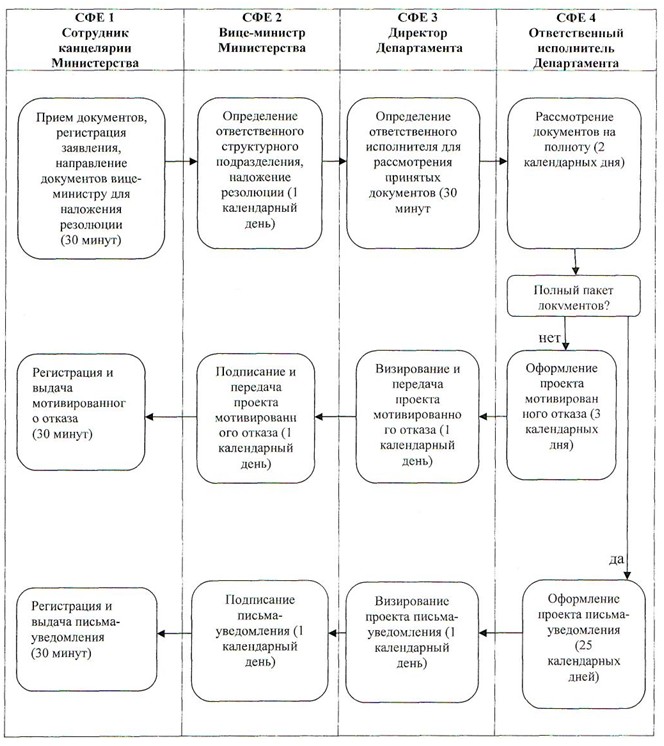 

Приложение 2                 

к приказу Заместителя Премьер-Министра 

Республики Казахстан –         

Министра индустрии и новых технологий  

Республики Казахстан           

от 25 декабря 2012 года № 469        

Регламент государственной услуги

«Регистрация договора залога права недропользования, за

исключением контрактов на разведку, добычу или совмещенную

разведку и добычу или совмещенную разведку и добычу

углеводородного сырья и общераспространенных полезных

ископаемых» 

1. Общие положения

      1. Настоящий Регламент государственной услуги «Регистрация договора залога права недропользования, за исключением контрактов на разведку, добычу или совмещенную разведку и добычу или совмещенную разведку и добычу углеводородного сырья и общераспространенных полезных ископаемых» (далее – Регламент) разработан в соответствии с пунктом 4 статьи 9-1 Закона Республики Казахстан «Об административных процедурах».



      2. Государственная услуга «Регистрация договора залога права недропользования, за исключением контрактов на разведку, добычу или совмещенную разведку и добычу или совмещенную разведку и добычу углеводородного сырья и общераспространенных полезных ископаемых» (далее – государственная услуга) оказывается Министерством индустрии и новых технологий Республики Казахстан (далее – Министерство).



      3. Форма оказываемой государственной услуги – не автоматизированная.



      4. Государственная услуга оказывается на основании:



      подпункта 11) статьи 17 и пункта 4 статьи 36 Закона Республики Казахстан от 24 июня 2010 года «О недрах и недропользовании»;



      Стандарта государственной услуги «Регистрация договора залога права недропользования, за исключением контрактов на разведку, добычу или совмещенную разведку и добычу или совмещенную разведку и добычу углеводородного сырья и общераспространенных полезных ископаемых», утвержденного постановлением Правительства Республики Казахстан от 5 сентября 2012 года № 1151 (далее – Стандарт).



      5. Результатом оказываемой государственной услуги являются свидетельство о регистрации договора залога права недропользования, за исключением контрактов на разведку, добычу или совмещенную разведку и добычу углеводородного сырья и общераспространенных полезных ископаемых (далее – свидетельство), либо мотивированный ответ об отказе в предоставлении услуги (далее – мотивированный ответ об отказе).



      6. В процессе оказания государственной услуги участие других государственных органов, иных организаций, а также физических лиц не предусмотрено. 

2. Требования к порядку оказания государственной услуги

      7. Государственная услуга предоставляется по адресу: город Астана, район Есиль, проспект Кабанбай батыра, 47 здание «Транспорт Тауэр», в рабочие дни с 9.00 до 18.30 часов с перерывом на обед с 13.00 до 14.30 часов, выходные дни – суббота, воскресенье и праздничные дни.



      8. Прием документов осуществляется в порядке очереди, без предварительной записи и ускоренного обслуживания.



      9. Информация о порядке оказания государственной услуги размещена на интернет-ресурсе Министерства www.mint.gov.kz, в разделе «Государственные услуги».



      10. Сроки оказания государственной услуги указаны в пункте 7 стандарта.



      11. Государственная услуга оказывается бесплатно.



      12. Для получения государственной услуги получатель (либо представитель по доверенности) предоставляет в Министерство документы, определенные в пункте 11 Стандарта.



      В предоставлении государственной услуги отказывается по основанию, указанному в пункте 16 Стандарта. 

3. Описание порядка действий (взаимодействия)

в процессе оказания государственной услуги

      13. Прием документов проводится в Министерстве через канцелярию по адресу, указанному в пункте 7 настоящего регламента, в кабинете № 2117, тел: 8(7172) 24-04-75, 24-04-76.



      14. Этапы оказания государственной услуги:



      1) принятые документы проходят регистрацию специалистом канцелярии Министерства и направляются вице-министру;



      2) документы с резолюцией вице-министра направляются в ответственное структурное подразделение Министерства (далее – Департамент);



      3) руководитель Департамента Министерства (далее – Директор) определяет ответственного исполнителя для рассмотрения принятых документов;



      4) ответственный исполнитель Департамента:



      рассматривает представленные документы на полноту;



      проверяет наличие разрешения компетентного органа на передачу права недропользования в залог (далее – разрешение компетентного органа);



      оформляет проекты свидетельства, либо мотивированного ответа об отказе;



      5) проекты свидетельства, либо мотивированного ответа об отказе визируются Директором;



      6) свидетельство, либо мотивированный ответ об отказе подписываются курирующим вице-министром;



      7) ответственный исполнитель Департамента:



      заверяет свидетельство специальной печатью, регистрирует его в журнале регистрации договоров залога и направляет для выдачи получателю государственной услуги или лицу по доверенности в канцелярию;



      направляет мотивированный ответ об отказе в канцелярию;



      8) сотрудник канцелярии выдает свидетельство, либо регистрирует и выдает получателю государственной услуги (его представителю по доверенности) мотивированный ответ об отказе нарочно.



      15. В процессе оказания государственной услуги задействованы следующие структурно-функциональные единицы (далее – СФЕ):



      1) вице-министр Министерства;



      2) Директор;



      3) ответственный исполнитель Департамента;



      4) сотрудник канцелярии Министерства.



      16. Описание последовательности и взаимодействие административных действий (процедур) каждой СФЕ приведено в приложении 1 к настоящему Регламенту с указанием срока выполнения каждого административного действия (процедуры).



      17. Диаграмма функционального взаимодействия приведена в приложении 2 к настоящему Регламенту.

Приложение 1                

к Регламенту                

государственной услуги «Регистрация   

договора залога права недропользования, 

за исключением контрактов на разведку   

добычу или совмещенную разведку и добычу  

углеводородного сырья и общераспространенных

полезных ископаемых»              

Описание последовательности и взаимодействие административных

действий (процедур) каждой СФЕ. 

Таблица 1. Описание действий СФЕ. Описание последовательности и

взаимодействие административных действий (процедур) СФЕ 

Таблица 2. Варианты использования. Основной процесс – в случае

утверждения решения о предоставлении государственной услуги. 

Таблица 3. Варианты использования. Альтернативный процесс – в

случае возврата представленных документов.

Приложение 2                

к Регламенту                

государственной услуги «Регистрация   

договора залога права недропользования, 

за исключением контрактов на разведку   

добычу или совмещенную разведку и добычу  

углеводородного сырья и общераспространенных

полезных ископаемых»              

Диаграмма функционального взаимодействия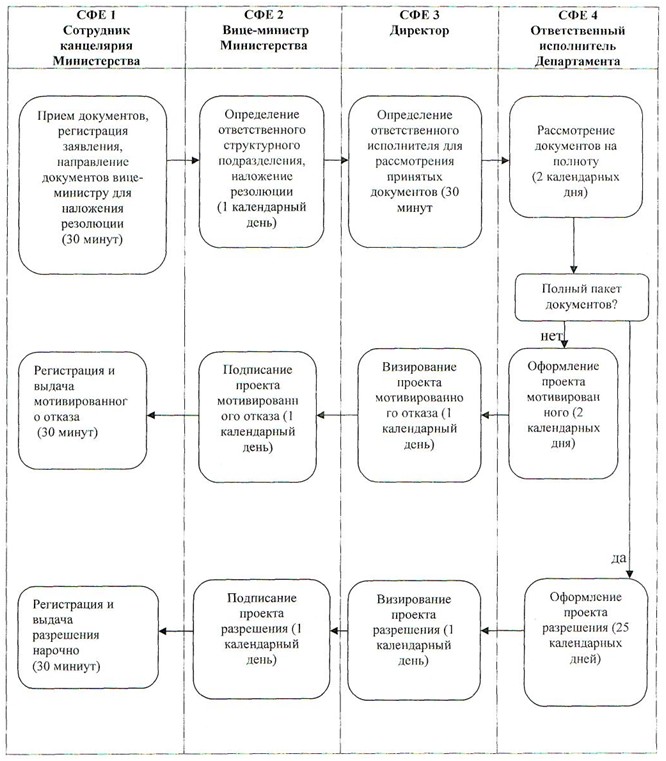 

Приложение 3                 

к приказу Заместителя Премьер-Министра 

Республики Казахстан –         

Министра индустрии и новых технологий  

Республики Казахстан           

от 25 декабря 2012 года № 469        

Регламент государственной услуги

«Выдача разрешения на использования ликвидационного фонда» 

1. Общие положения

      1. Настоящий Регламент государственной услуги «Выдача разрешения на использования ликвидационного фонда» (далее – Регламент) разработан в соответствии с пунктом 4 статьи 9-1 Закона Республики Казахстан «Об административных процедурах».



      2. Государственная услуга «Выдача разрешения на использования ликвидационного фонда» (далее – государственная услуга) оказывается Министерством индустрии и новых технологий Республики Казахстан (далее – Министерство).



      3. Форма оказываемой государственной услуги – не автоматизированная.



      4. Государственная услуга оказывается на основании:



      пункта 6 статьи 111 Закона Республики Казахстан от 24 июня 2010 года «О недрах и недропользовании»;



      Стандарта государственной услуги «Выдача разрешения на использования ликвидационного фонда», утвержденного постановлением Правительства Республики Казахстан от 5 сентября 2012 года № 1151 (далее – Стандарт).



      5. Результатом оказываемой государственной услуги являются разрешение на использование ликвидационного фонда по контрактам на недропользование, за исключением контрактов на разведку, добычу или совмещенную разведку и добычу углеводородного сырья и общераспространенных полезных ископаемых (далее – разрешение), либо мотивированный ответ об отказе в предоставлении услуги (далее – мотивированный ответ об отказе).



      6. В процессе оказания государственной услуги участие других государственных органов, иных организаций, а также физических лиц не предусмотрено. 

2. Требования к порядку оказания государственной услуги 

      7. Государственная услуга предоставляется по адресу: город Астана, район Есиль, проспект Кабанбай батыра, 47 здание «Транспорт Тауэр», в рабочие дни с 9.00 до 18.30 часов с перерывом на обед с 13.00 до 14.30 часов, выходные дни – суббота, воскресенье и праздничные дни.



      8. Прием документов осуществляется в порядке очереди, без предварительной записи и ускоренного обслуживания.



      9. Информация о порядке оказания государственной услуги размещена на интернет-ресурсе Министерства www.mint.gov.kz, в разделе «Государственные услуги».



      10. Сроки оказания государственной услуги указаны в пункте 7 Стандарта.



      11. Государственная услуга оказывается бесплатно.



      12. Для получения государственной услуги получатель (либо представитель по доверенности) предоставляет в Министерство документы, определенные в пункте 11 Стандарта.



      В предоставлении государственной услуги отказывается по основанию, указанному в пункте 16 Стандарта. 

3. Описание порядка действий (взаимодействия)

в процессе оказания государственной услуги

      13. Прием документов проводится в Министерстве через канцелярию по адресу, указанному в пункте 7 настоящего регламента, в кабинете № 2117, тел: 8(7172) 24-04-75, 24-04-76.



      14. Этапы государственной услуги:



      1) принятые документы проходят регистрацию специалистом канцелярии Министерства и направляются вице-министру;



      2) документы с резолюцией вице-министра направляются в ответственное структурное подразделение Министерства (далее – Департамент);



      3) руководитель Департамента Министерства (далее – Директор) определяет ответственного исполнителя для рассмотрения принятых документов;



      4) ответственный исполнитель Департамента:



      рассматривает представленные документы на полноту;



      оформляет проекты разрешения, либо мотивированного ответа об отказе услуги;



      5) проекты разрешения, либо мотивированного ответа об отказе в предоставлении государственной услуги визируется Директором Департамента;



      6) проекты разрешения, либо мотивированного ответа об отказе подписываются курирующим вице-министром Министерства;



      7) ответственный исполнитель Департамента направляет разрешение, либо мотивированный ответ об отказе в канцелярию;



      8) сотрудник канцелярии регистрирует и выдает разрешение, либо мотивированный ответ об отказе получателю государственной услуги (его представителю по доверенности) нарочно.



      15. В процессе оказания государственной услуги задействованы следующие структурно-функциональные единицы (далее – СФЕ):



      1) вице-министр Министерства;



      2) Директор;



      3) ответственный исполнитель Департамента;



      4) сотрудник канцелярии Министерства.



      16. Описание последовательности и взаимодействие административных действий (процедур) каждой СФЕ приведено в приложении 1 к настоящему Регламенту с указанием срока выполнения каждого административного действия (процедуры).



      17. Диаграмма функционального взаимодействия приведена в приложении 2 к настоящему Регламенту.

Приложение 1                  

к Регламенту                  

государственной услуги «Выдача разрешения 

на использование ликвидационнного фонда»   

Описание последовательности и взаимодействие административных

действий (процедур) каждой СФЕ. 

Таблица 1. Описание действий СФЕ. Описание последовательности и

взаимодействие административных действий (процедур) СФЕ 

Таблица 2. Варианты использования. Основной процесс – в случае

утверждения решения о предоставлении государственной услуги. 

Таблица 3. Варианты использования. Альтернативный процесс – в

случае возврата представленных документов.

Приложение 2                  

к Регламенту                  

государственной услуги «Выдача разрешения 

на использование ликвидационнного фонда»   

Диаграмма функционального взаимодействия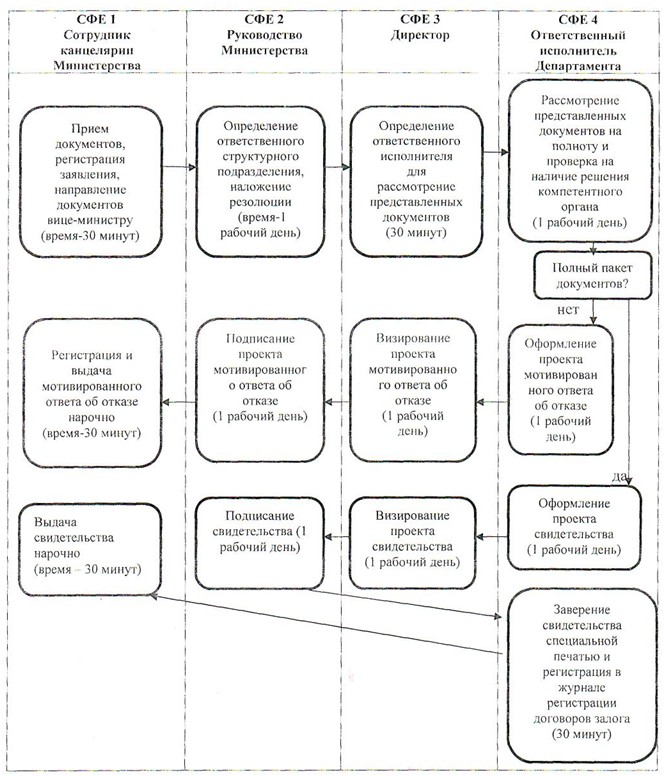 

Приложение 4                 

к приказу Заместителя Премьер-Министра 

Республики Казахстан –         

Министра индустрии и новых технологий  

Республики Казахстан           

от 25 декабря 2012 года № 469        

Регламент государственной услуги

«Регистрация сервитутов на участки недр, предоставленных для

проведения разведки, добычи или строительства и (или)

эксплуатации подземных сооружений, не связанных с разведкой и

добычей, в случаях, предусмотренных Законом Республики

Казахстан «О недрах и недропользовании» 

1. Общие положения

      1. Настоящий Регламент государственной услуги «Регистрация сервитутов на участке недр, предоставленных для проведения разведки, добычи или строительства и (или) эксплуатации подземных сооружений, не связанных с разведкой или добычей, в случаях, предусмотренных Законом Республики Казахстан «О недрах и недропользовании» (далее – Регламент) разработан в соответствии с пунктом 4 статьи 9-1 от 27 ноября 2000 года Закона Республики Казахстан «Об административных процедурах».



      2. Государственная услуга «Регистрация сервитутов на участке недр, предоставленных для проведения разведки, добычи или строительства и (или) эксплуатации подземных сооружений, не связанных с разведкой или добычей, в случаях, предусмотренных Законом Республики Казахстан «О недрах и недропользовании» (далее – государственная услуга) оказывается Министерством индустрии и новых технологий Республики Казахстан (далее – Министерство).



      3. Форма оказываемой государственной услуги – не автоматизированная.



      4. Государственная услуга оказывается на основании:



      пункта 3 статьи 70 Закона Республики Казахстан от 24 июня 2010 года «О недрах и недропользовании»;



      Стандарта государственной услуги «Регистрация сервитутов на участке недр, предоставленных для проведения разведки, добычи или строительства и (или) эксплуатации подземных сооружений, не связанных с разведкой или добычей, в случаях, предусмотренных Законом Республики Казахстан «О недрах и недропользовании», утвержденного постановлением Правительства Республики Казахстан от 5 сентября 2012 года № 1151 (далее – Стандарт).



      5. Результатом оказываемой государственной услуги является письмо-уведомление о регистрации сервитута на участке недр, предоставленных для проведения разведки, добычи, за исключением контракта на разведку, добычу или совмещенную разведку и добычу углеводородного сырья и общераспространенных полезных ископаемых (далее – письмо-уведомление), либо мотивированный ответ об отказе в предоставлении услуги (далее – мотивированный ответ об отказе).



      6. В процессе оказания государственной услуги участие других государственных органов, иных организаций, а также физических лиц не предусмотрено. 

2. Требования к порядку оказания государственной услуги

      7. Государственная услуга предоставляется по адресу: город Астана, район Есиль, проспект Кабанбай батыра, 47 здание «Транспорт Тауэр», в рабочие дни с 9.00 до 18.30 часов с перерывом на обед с 13.00 до 14.30 часов, выходные дни – суббота, воскресенье и праздничные дни.



      8. Прием документов осуществляется в порядке очереди, без предварительной записи и ускоренного обслуживания.



      9. Информация о порядке оказания государственной услуги размещена на интернет-ресурсе Министерства www.mint.gov.kz, в разделе «Государственные услуги».



      10. Сроки оказания государственной услуги указанные в пункте 7 Стандарта.



      11. Государственная услуга предоставляется на платной основе, за оказание которой взимается сбор за государственную регистрацию сервитута и выдачу дубликата документа, удостоверяющего государственную регистрацию сервитута, в порядке, установленном Налоговым кодексом.



      12. Для получения государственной услуги получатель (либо представитель по доверенности) предоставляет в Министерство документы, определенные в пункте 11 Стандарта.



      В предоставлении государственной услуги отказывается по основанию, указанному в пункте 16 Стандарта. 

3. Описание порядка действий (взаимодействия)

в процессе оказания государственной услуги

      13. Прием документов проводится в Министерстве через канцелярию по адресу, указанному в пункте 7 настоящего регламента, в кабинете № 2117, тел: 8(7172) 24-04-75, 24-04-76.



      14. Этапы оказания государственной услуги:



      1) принятые документы проходят регистрацию специалистом канцелярии Министерства и направляются вице-министру;



      2) документы с резолюцией вице-министра направляются в ответственное структурное подразделение Министерства (далее – Департамент);



      3) руководитель ответственного структурного подразделения Министерства (далее – Директор) определяет ответственного исполнителя для рассмотрения принятых документов;



      4) ответственный исполнитель Департамента:



      рассматривает предоставленные документы на полноту;



      оформляет проекты письма-уведомления, либо мотивированного ответа об отказе;



      5) проекты письма-уведомления, либо мотивированного ответа об отказе визируются Директором;



      6) проекты письма-уведомления, либо мотивированного ответа об отказе подписываются курирующим вице-министром на фирменном бланке;



      7) ответственный исполнитель направляет письмо-уведомление, либо мотивированный ответ об отказе в канцелярию для регистрации;



      8) сотрудник канцелярии после регистрации письма-уведомления, либо мотивированного ответа об отказе выдает их получателю государственной услуги (его представителю по доверенности) нарочно.



      15. В процессе оказания государственной услуги задействованы следующие структурно-функциональные единицы (далее – СФЕ):



      1) вице-министр Министерства;



      2) Директор;



      3) ответственный исполнитель Департамента;



      4) сотрудник канцелярии Министерства.



      16. Описание последовательности и взаимодействие административных действий (процедур) каждой СФЕ приведено в приложении 1 к настоящему Регламенту с указанием срока выполнения каждого административного действия (процедуры).



      17. Диаграмма функционального взаимодействия приведена в приложении 2 к настоящему Регламенту.

Приложение 1                   

к Регламенту                   

государственной услуги «Регистрация сервитутов

на участки недр, предоставленных для проведения

разведки, добычи или строительства и (или)   

эксплуатации подземных сооружений,      

не связанных с разведкой или добычей      

в случаях, предусмотренных Законом Республики  

Казахстан «О недрах и недропользовании»     

Описание последовательности и взаимодействие административных

действий (процедур) каждой СФЕ. 

Таблица 1. Описание действий СФЕ. Описание последовательности и

взаимодействие административных действий (процедур) СФЕ. 

Таблица 2. Варианты использования. Основной процесс – в случае

утверждения решения о предоставлении государственной услуги. 

Таблица 3. Варианты использования. Альтернативный процесс – в

случае возврата представленных документов.

Приложение 2                   

к Регламенту                   

государственной услуги «Регистрация сервитутов

на участки недр, предоставленных для проведения

разведки, добычи или строительства и (или)   

эксплуатации подземных сооружений,      

не связанных с разведкой или добычей      

в случаях, предусмотренных Законом Республики  

Казахстан «О недрах и недропользовании»     

Диаграмма функционального взаимодействия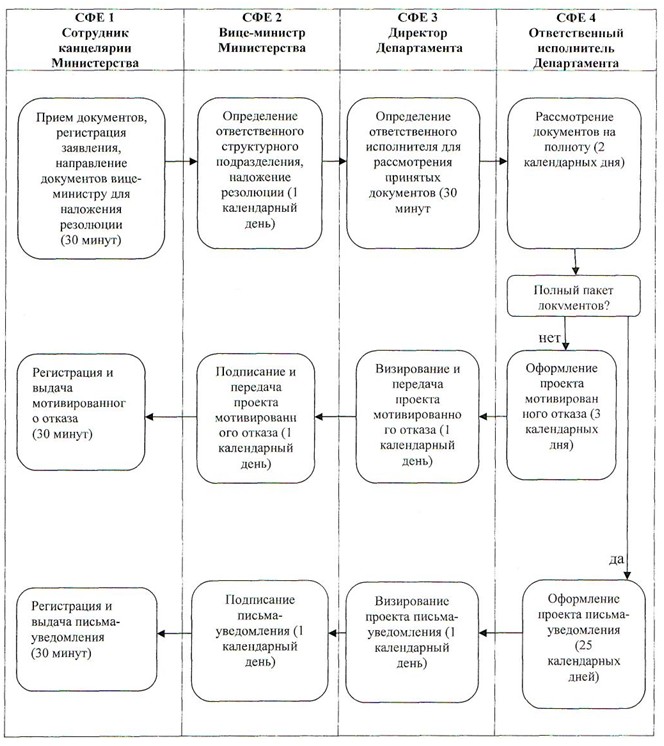 
					© 2012. РГП на ПХВ «Институт законодательства и правовой информации Республики Казахстан» Министерства юстиции Республики Казахстан
				№ дейст-

вия (хода, потока работ)12345678Наимено-

вание СФЕСотрудник канцеля-

рии Минис-

терстваВице-

министр Минис-

терстваДирек-

торОтветст-

венный исполни-

тель Департа-

ментаДирек-

торВице-

министр Минис-

терстваОтветст-

венный исполни-

тель Департа-

ментаСотрудник канцелярии Минис-

терстваНаимено-

вание действия (про-

цесса, проце-

дуры, опера-

ции) и их описаниеПрием докумен-

тов, регист-

рация заявле-

ния, направле-

ние докумен-

тов вице-

министруОпределе-

ние ответст-

венного структур-

ного подразде-

ления, наложение резолюцииОпреде-

ление ответс-

твен-

ного испол-

нителя для рас-

смотре-

ния приня-

тых доку-

ментовРас-

смотре-

ние доку-

ментов на полноту, оформле-

ние проектов

акта, либо мотиви-

рован-

ного ответа об отказеВизиро-

вание проек-

тов акта, либо мотиви-

рован-

ного ответа об отказеПодпи-

сание акта, либо мотиви-

рован-

ного ответа об отказеЗаверение акта специаль-

ной печатью, регистра-

ция его в журнале регистра-

ции контрак-

тов на недро-

пользова-

ние, либо направле-

ние мотивиро-

ванного ответа об отказе в канцеля-

риюВыдача акта, либо регистра-

ция и выдача мотивиро-

ванного ответа об отказе получателю государст-

венной услуги (его представи-

телю по доверен-

ности) нарочноФорма заверше-

ния (данные, доку-

мент, органи-

зационно

-распо-

ряди-

тельное решение)Зарегист-

рирован-

ное заявлениеРезолюцияРезолю-

цияПроект акта, либо мотиви-

рован-

ного ответа об отказеЗавизи-

рован-

ный проект акта, либо мотиви-

рован-

ного ответа об отказеПодпи-

санный акт, либо мотиви-

рован-

ный ответ об отказеЗарегистрирован-

ный, заверен-

ный специаль-

ной печатью акт, либо подписан-

ный мотивиро-

ванный ответ об отказеАкт, зарегист-

рированный мотивиро-

ванный ответ об отказеСроки испол-

нения30 минутВ течение 1 рабочего дня30 минутВ течение 2 рабочих днейВ течение 1 рабо-

чего дняВ течение 1 рабо-

чего дня30 минут30 минут№ следую-

щего действия2345678Наименование СФЕ№ действияСотрудник канцелярия МинистерстваВице-министр МинистерстваДиректорОтветственный исполнитель Департамента11Прием документов, регистрация заявления22Определение структурного подразделения наложение резолюции33Определе-

ние ответстве-

нного исполни-

теля44Рассмотрение представленных документов на полноту55Оформление проекта акта66Визирова-

ние проекта акта77Подписание акта88Заверение акта специальной печатью, регистрация его в журнале регистрации контрактов на недропользование99Выдача акта получателю государствен-

ной услуги (его представителю по доверенности) нарочноНаименование СФЕ№ действияСотрудник канцелярия МинистерстваВице-министр министерстваДиректорОтветственный исполнитель Департамента11Прием документов, регистрация заявления22Определение структурного подразделе-

ния, наложение резолюции33Определение ответствен-

ного исполнителя44Рассмотрение представленных документов на полноту55Оформление проекта мотивированного ответа об отказе66Визирование проекта мотивирован-

ного ответа об отказе77Подписание мотивирован-

ного ответа об отказе88Выдача мотивирован-

ного ответа об отказе нарочно№ действия (хода, потока работ)12345678Наимено-

вание СФЕСотрудник канцеля-

рии Минис-

терстваВице-

министр Минис-

терстваДирек-

торОтветст-

венный исполни-

тель Департа-

ментаДирек-

торВице-

министр Минис-

терстваОтветст-

венный исполни-

тель Департа-

ментаСотрудник канцеля-

рии Минис-

терстваНаимено-

вание действия (про-

цесса, проце-

дуры, операции) и их описаниеПрием докумен-

тов, регистра-

ция заявле-

ния, направле-

ние докумен-

тов вице-

министруОпределе-

ние ответст-

венного структур-

ного подразде-

ления, наложение резолюцииОпре-

деле-

ние

отве-

тстве-

нного испол-

нителя для рас-

смот-

рения приня-

тых доку-

ментовРассмот-

рение докумен-

тов на полноту, проверка наличия разреше-

ния компе-

тентного органа, оформле-

ние проекта свиде-

тельства, либо мотивиро-

ванного ответа об отказеВизиро-

вание проекта свиде-

тельст-

ва, либо мотиви-

рован-

ного ответа об отказеПодписа-

ние свидете-

льства, либо мотиви-

рован-

ного ответа об отказеЗаверение специаль-

ной печатью и регистра-

ция свиде-

тельства в журнале регистра-

ции договоровзалога, либо направле-

ние подписан-

ного мотивиро-

ванного ответа об отказе в канцеля-

риюВыдача свиде-

тельства, либо регистра-

ция и выдача мотивиро-

ванного ответа об отказе получа-

телю государс-

твенной услуги (его предста-

вителю по доверен-

ности) нарочно Форма заверше-

ния (данные, документ, организа-

ционно-

распоря-

дительное решение)Зарегист-

рирован-

ное заявлениеРезолюцияРезо-

люцияПроект свидельс-

тва, либо мотивиро-

ванного ответа об отказеЗавизи-

рован-

ный проект свиде-

тельст-

ва, либо мотиви-

рован-

ного ответа об отказеПодписа-

нное свидете-

льство, либо мотиви-

рованный ответ об отказеЗаверен-

ное специаль-

ной печатью и зарегист-

рирован-

ное свиде-

тельство, либо подписан-

ный мотивиро-

ванный ответ об отказеСвиде-

тельство, зарегист-

рирован-

ный мотивиро-

ванный ответ об отказеСроки исполне-

ния30 минутВ течении 1 рабочего дня30 минутВ течении 2 рабочих днейВ течении 1 рабо-

чего дняВ течении 1 рабочего дня30 минут30 минут№ следую-

щего действия2345678Наименование СФЕ№ действияСотрудник

Канцелярии МинистерстваВице-министр МинистерстваДиректорОтветственный исполнитель Департамента11Прием документов, регистрация заявления22Определение ответственного структурного подразделения, наложение резолюции33Определение ответствен-

ного исполнителя44Рассмотрение представленных документов на полноту, проверка наличия разрешения компетентного органа55Оформление проекта свидетельства66Визирование проекта свидетельст-

ва77Подписание свидетельства88Заверение специальной печатью и регистрация свидетельства в журнале регистрации договоров залога99Выдача свидетельства получателю государствен-

ной услуги (его представителю по доверенности) нарочноНаименование СФЕ№ действияСотрудник Канцелярии МинистерстваВице-министр МинистерстваДиректорОтветственный исполнитель Департамента11Прием документов, регистрация заявления22Определение ответственного структурного подразделения, наложение резолюции33Определение ответствен-

ного исполнителя44Рассмотрение представленных документов на полноту, проверка наличия разрешения компетентного органа55Оформление проекта мотивированного ответа об отказе66Визирование проекта мотивирова-

нного ответа об отказе77Подписание проекта мотивирован-

ного ответа об отказе88Передача подписанного мотивированного ответа об отказе в канцеляриюВыдача мотивирован-

ного ответа об отказе нарочно№ действия (хода, потока работ)12345678Наимено-

вание СФЕСотруд-

ник канце-

лярии Минис-

терстваВице-

министр

Минис-

терстваДирек-

торОтветст-

венный исполни-

тель Департа-

ментаДирек-

торВице-

ми-

нистр Минис-

терст-

ваОтветствен-

ный исполнитель Департа-

ментаСотрудник канцелярии Минис-

терстваНаимено-

вание действия (про-

цесса, проце-

дуры, операции) и их описаниеПрием доку-

ментов, регист-

рация

заявле-

ния,

направ-

ление доку-

ментов

вице-

минист-

ру для

наложе-

ния резолю-

цииОпреде-

ление

ответс-

твен-

ного струк-

турного подраз-

деле-

ния, наложе-

ние

резолю-

цииОпре-

деле-

ние отве-

тстве-

нного

испол-

нителя для рас-

смот-

рения при-

нятых доку-

ментовРассмот-

рение докумен-

тов на полноту, оформле-

ние проекта разреше-

ния, либо мотивиро-

ванного ответа об отказеВизи-

рова-

ние проек-

та разре-

шения, либо моти-

виро-

ван-

ного ответа об отказеПодпи-

сание проек-

та разре-

шения либо моти-

виро-

ван-

ного ответа об отказеНаправление подписан-

ного разрешения, либо мотивирова-

нного ответа об отказе в канцеляриюРегистрация и выдача разрешения либо мотивирова-

нного ответа об отказе получателю государст-

венной услуги (его представи-

телю по доверен-

ности) нарочноФорма заверше-

ния (данные, документ, организа-

ционно-

распоря-

дительное решение)Заре-

гистри-

рован-

ное заявле-

ниеРезолю-

цияРезо-

люцияОформлен-

ный проект разреше-

ния, либо мотивиро-

ванного ответа об отказеЗави-

зиро-

ванный проект разре-

шения, либо моти-

виро-

ван-

ного ответа об отказеПод-

писан-

ный проект разре-

шения, либо моти-

виро-

ван-

ного ответа об отказеПодписанное разрешение, либо мотивирова-

нный ответ об отказеЗарегистри-

рованное разрешение либо мотивирова-

нный ответ об отказеСроки исполне-

ния30 минутВ течение 1 кален-

дарного дня30 минутВ течение 27 календар-

ных днейВ тече-

ние 1 кален-

дар-

ного дняВ тече-

ние 1 кален-

дар-

ного дня30 минут30 минут№ следую-

щего действия2345678Наименование СФЕ№ действияСотрудник канцелярии МинистерстваВице-министр МинистерстваДиректорОтветственный исполнитель Департамента1Прием документов, регистрация заявления2Наложение резолюции, определение структурного подразделения3Определение ответственного исполнителя4Рассмотрение представленных документов на полноту5Оформление проекта разрешения6Визирование проекта разрешения7Подписание проекта разрешения8Выдача разрешения получателю государствен-

ной услуги (его представителю по доверенности) нарочноНаименование СФЕ№ действияСотрудник канцелярии МинистерстваВице-министр МинистерстваДиректорОтветственный исполнитель Департамента1Прием документов, регистрация заявления2Наложение резолюции, определение структурного подразделения3Определение ответствен-

ного исполнителя4Рассмотрение представленных документов на полноту5Оформление проекта мотивированного ответа об отказе6Визирование проекта мотивирова-

нного ответа об отказе7Подписание мотивирован-

ного ответа об отказе8Выдача мотивирован-

ного ответа об отказе№ действия (хода, потока работ)12345678Наимено-

вание СФЕСотруд-

ник канце-

лярии Минис-

терстваВице-

министр Минис-

терстваДирек-

торОтветс-

твенный

испол-

нитель

Депар-

таментаДирек-

торВице-

министр Минис-

терстваОтветстве-

нный

исполни-

тель Департа-

ментаСотрудник

канцелярии

Минис-

терстваНаимено-

вание

действия (про-

цесса, проце-

дуры, операции) и их описаниеПрием доку-

ментов, регист-

рация заявле-

ния, направ-

ление доку-

ментов вице-

министру для наложе-

ния резолю-

цииОпреде-

ление ответст-

венного струк-

турного подраз-

деления, наложе-

ние

резолю-

цииОпреде-

ление ответс-

твен-

ного испол-

нителя для рас-

смотре-

ния приня-

тых доку-

ментовРас-

смотре-

ние доку-

ментов на полно-

ту, оформ-

ление проек-

тов письма-уведом-

ления, либо мотиви-

рован-

ного ответа об отказеВизи-

рова-

ние проек-

та письма-уве-

домле-

ния, либо моти-

виро-

ван-

ного ответа об отказеПодписа-

ние письма-

уведом-

ления, либо мотиви-

рован-

ного ответа об отказеНаправле-

ние подписан-

ного письма-

уведомле-

ния, либо мотивиро-

ванного ответа об отказе в канцеляриюРегистрация и выдача письма-

уведомле-

ния, либо мотивирова-

нного ответа об отказе получателю государст-

венной услуги (его представи-

телю по доверен-

ности) нарочно.Форма заверше-

ния (данные, документ, организа-

ционно-

распоря-

дительное решение)Заре-

гистри-

рован-

ное заявле-

ниеРезолю-

цияРезолю-

цияПроект письма-уведом-

ления, либо мотиви-

рован-

ного ответа об отказеЗави-

зиро-

ванный проект письма-уведомле-

ния, либо мотивирован- ного ответа об отказеПодписа-

нное письмо-

уведом-

ление, либо мотиви-

рованный

ответ об отказеПодписан-

ное письмо-

уведомле-

ние, либо мотивиро-

ванный ответ об отказеЗарегистри-

рованное письмо-

уведомле-

ние, либо мотивиро-

ванный ответ об отказеСроки исполне-

ния30 минутВ течение 1 кален-

дарного дня30 минутВ течение 27 кален-

дарных днейВ тече-

ние 1 кален-

дар-

ного дняВ течение 1 кален-

дарного дня30 минут30 минут№ следую-

щего действия2345678Наименование СФЕ№ действияСотрудник канцелярии МинистерстваВице-министр МинистерстваДиректорОтветственный исполнитель Департамента1Прием документов, регистрация заявления2Наложение резолюции, определение структурного подразделения3Определе-

ние ответст-

венного исполни-

теля4Рассмотрение представленных документов на полноту5Оформление проекта письма-

уведомления6Визирова-

ние проекта письма-

уведомле-

ния7Подписание письма-

уведомления8Выдача письма-

уведомления получателю государствен-

ной услуги (его представителю по доверенности) нарочноНаименование СФЕ№

действияСотрудник канцелярии МинистерстваВице-министр МинистерстваДиректор департа-

ментаОтветствен-

ный исполнитель Департамента1Прием документов, регистрация заявления2Наложение резолюции, определение структурного подразделения3Определение ответствен-

ного исполнителя4Рассмотрение представленных документов на полноту5Оформление проекта мотивирован-

ного ответа об отказе6Визирование проекта мотивирован-

ного ответа об отказе7Подписание мотивирован-

ного ответа об отказе8Выдача мотивирован-

ного ответа об отказе нарочно